GRØNNALGERVanlig grønndusk Cladophora rupestris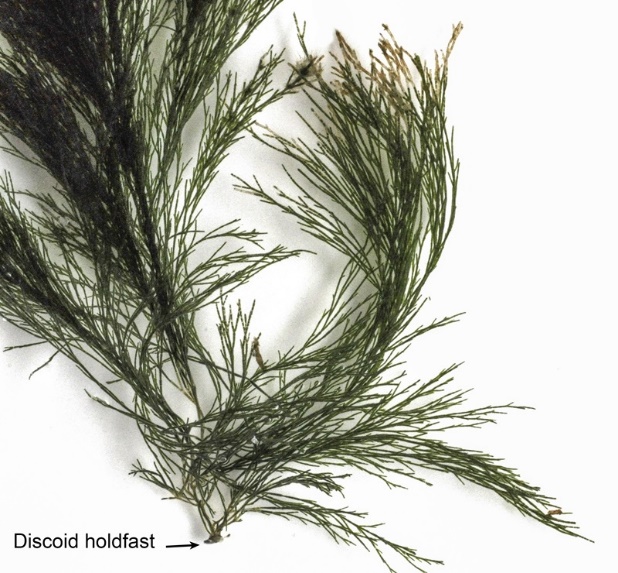 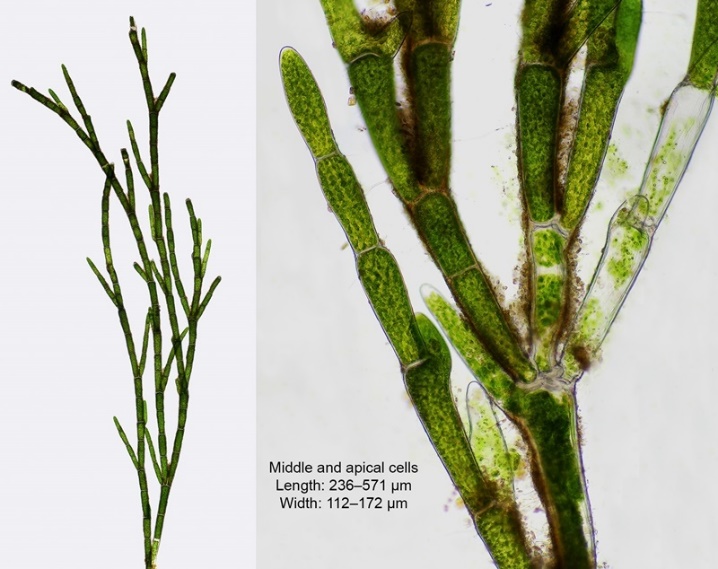 Vanlig tarmgrønske Enteromorpha intestinalis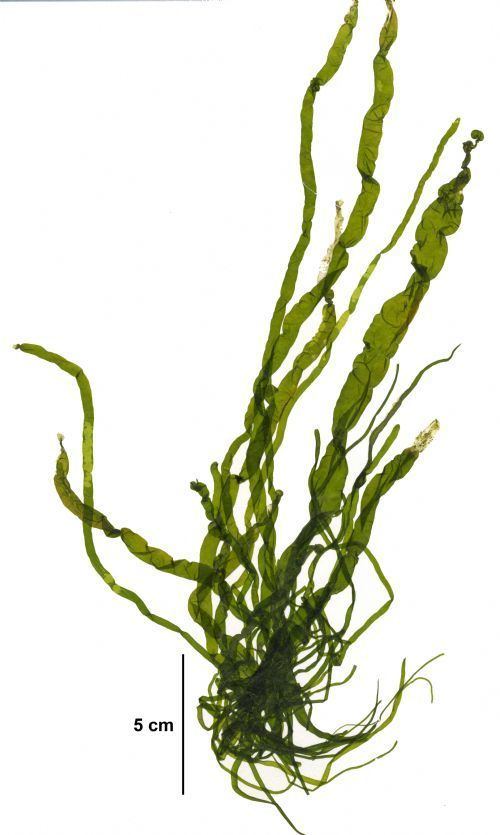 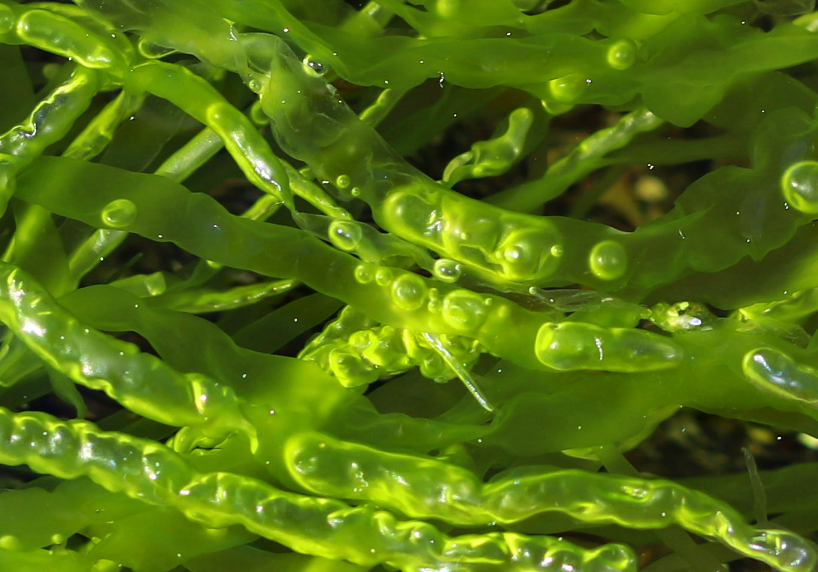 Havsalat Ulva lactuca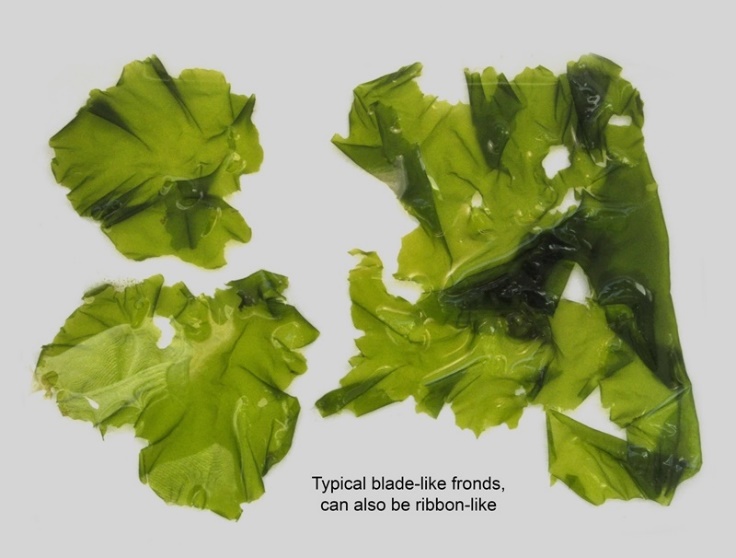 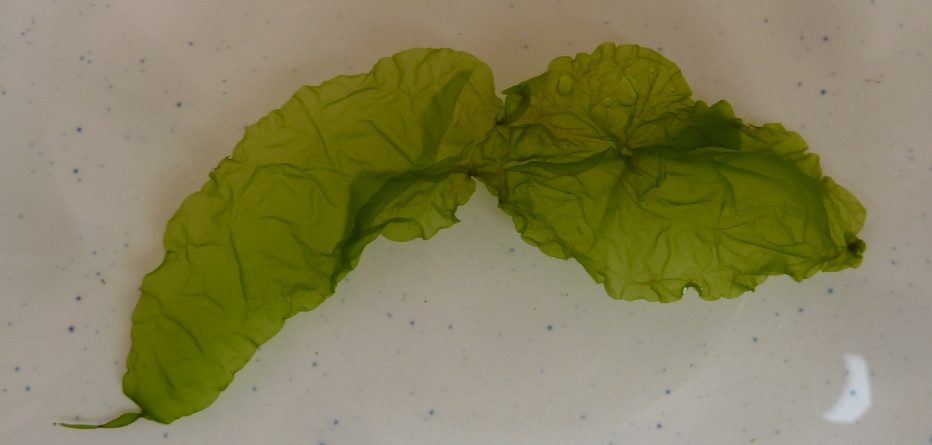 BRUNALGERGrisetang Ascophyllum nodosum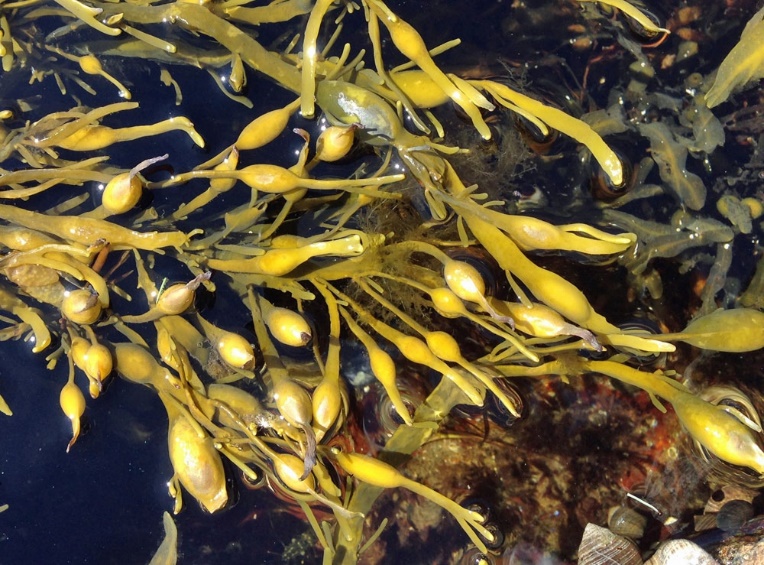 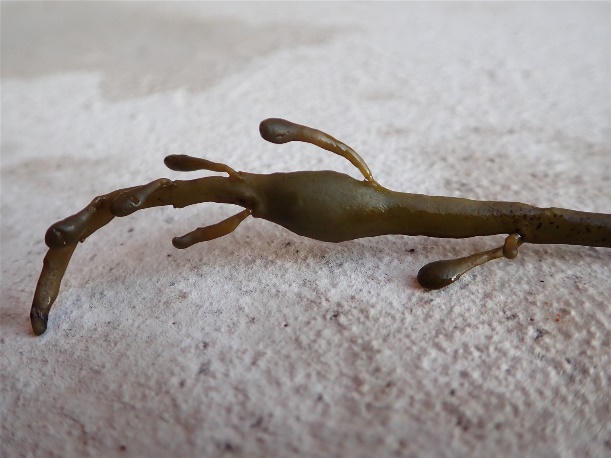 Høvringstang Fucus ceranoides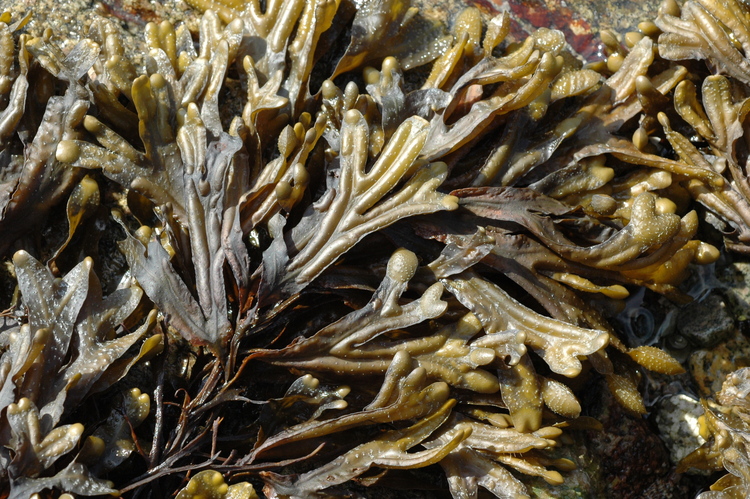 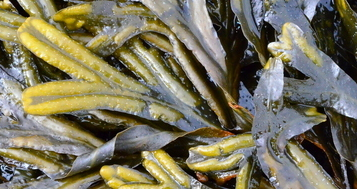 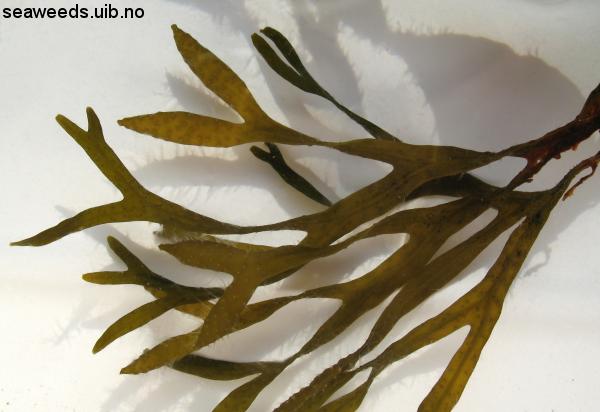 Sagtang Fucus serratus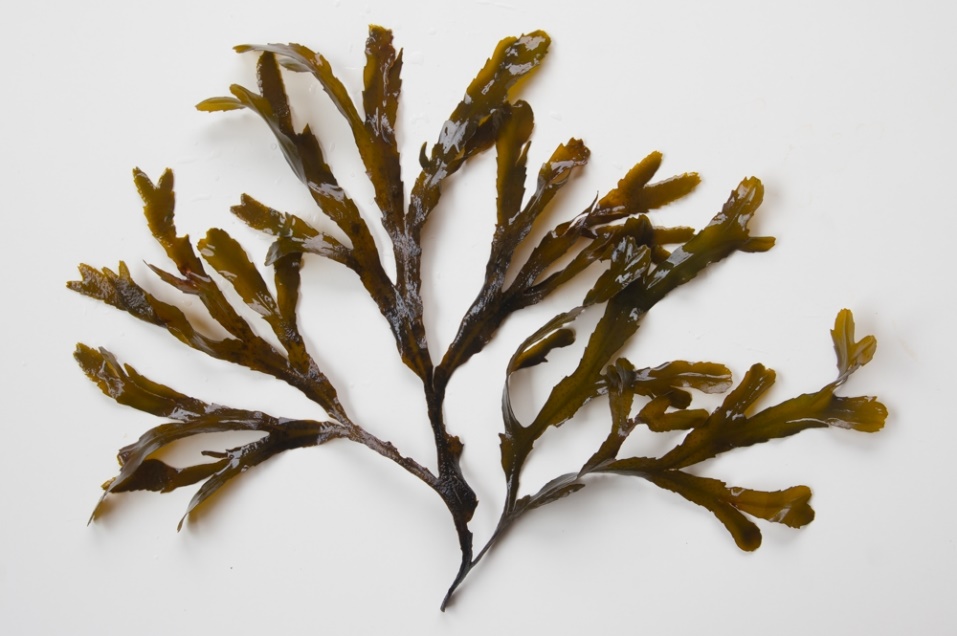 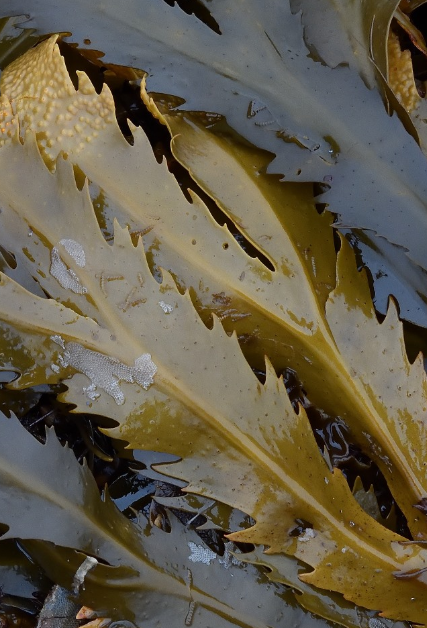 Kaurtang Fucus spiralis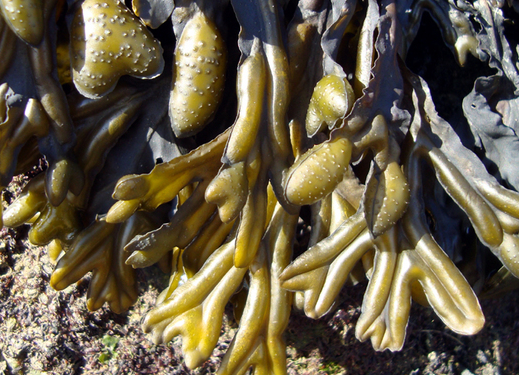 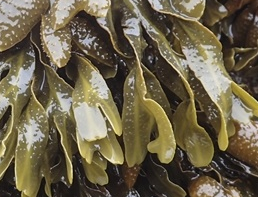 Blæretang Fucus vesiculosus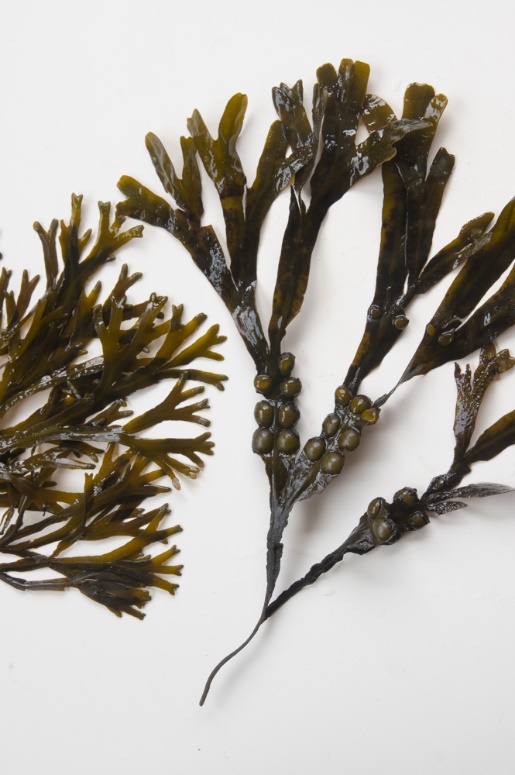 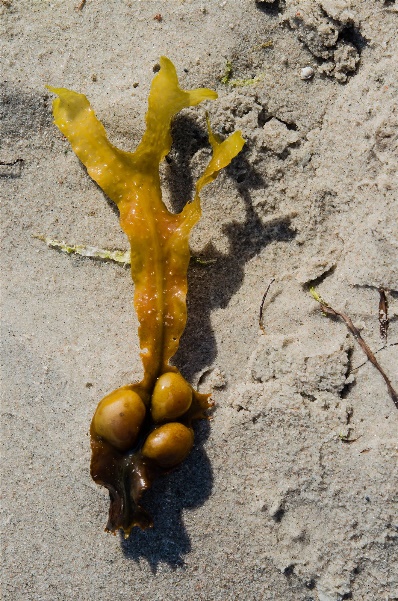 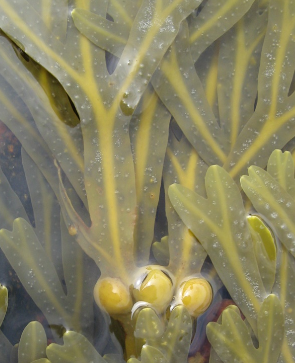 Fingertare Laminaria digitata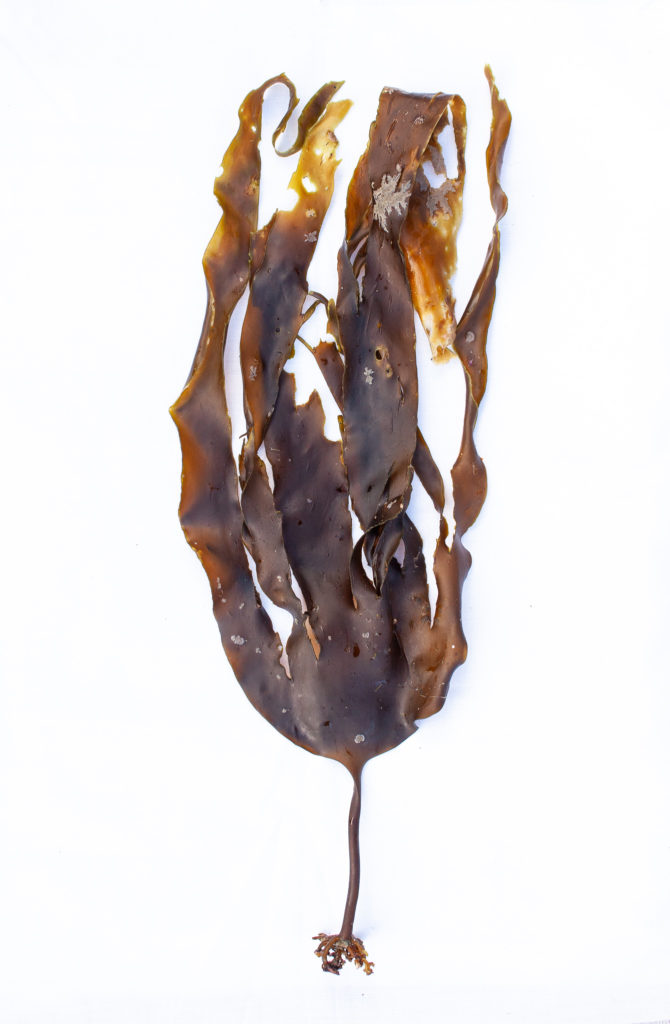 Sukkertare Laminaria saccharina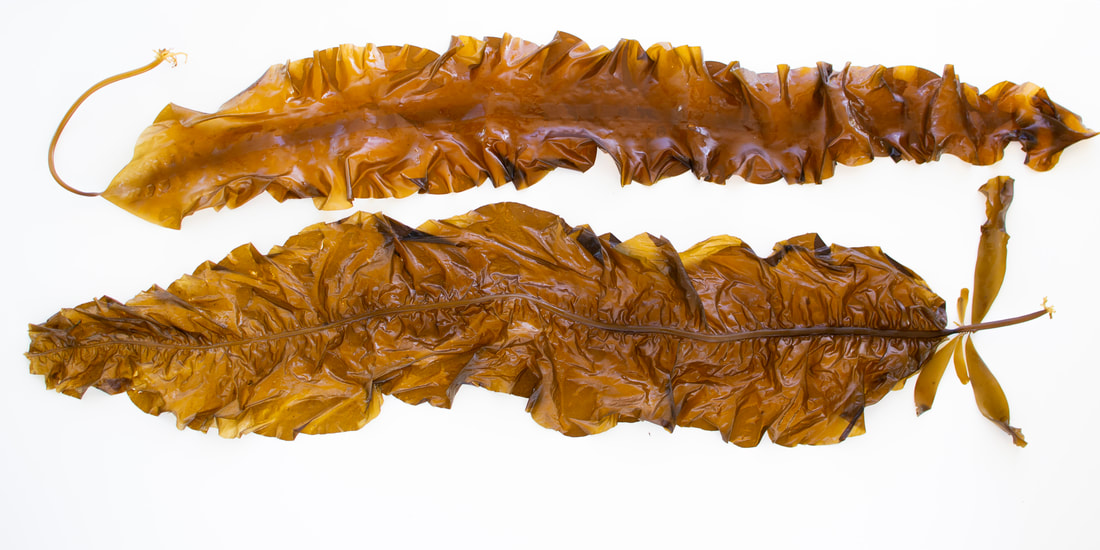 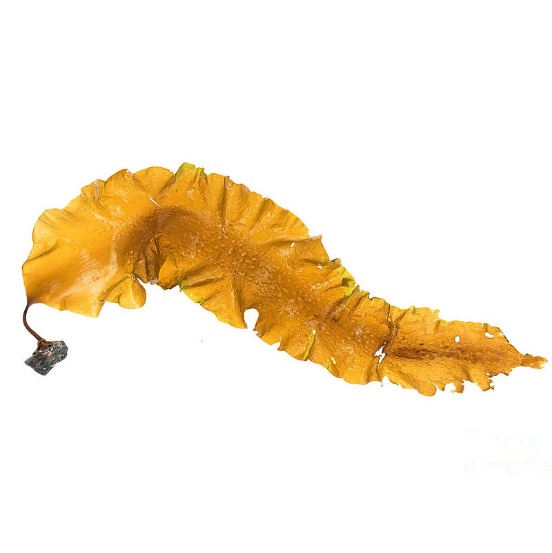 Sauetang Pelvetia canaliculata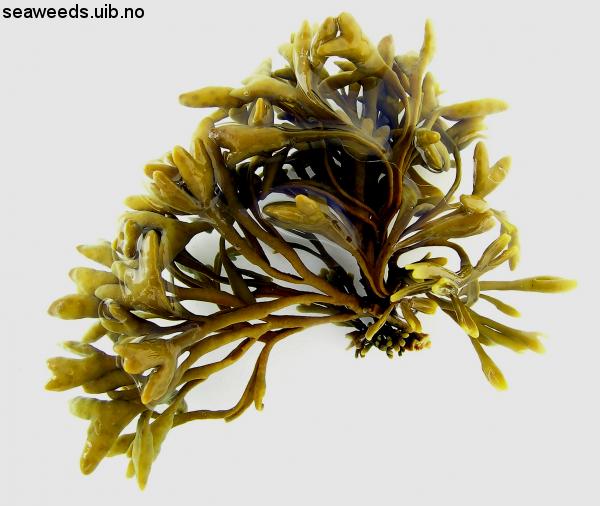 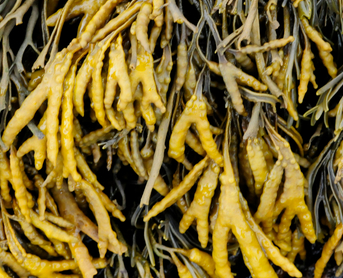 Sli flere slekter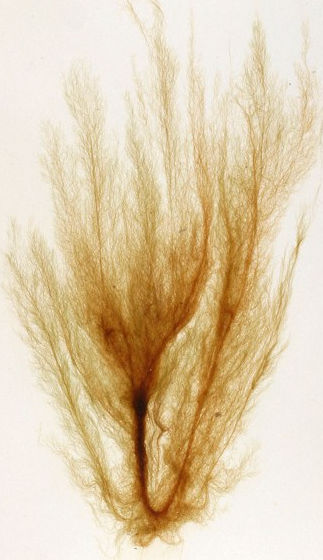 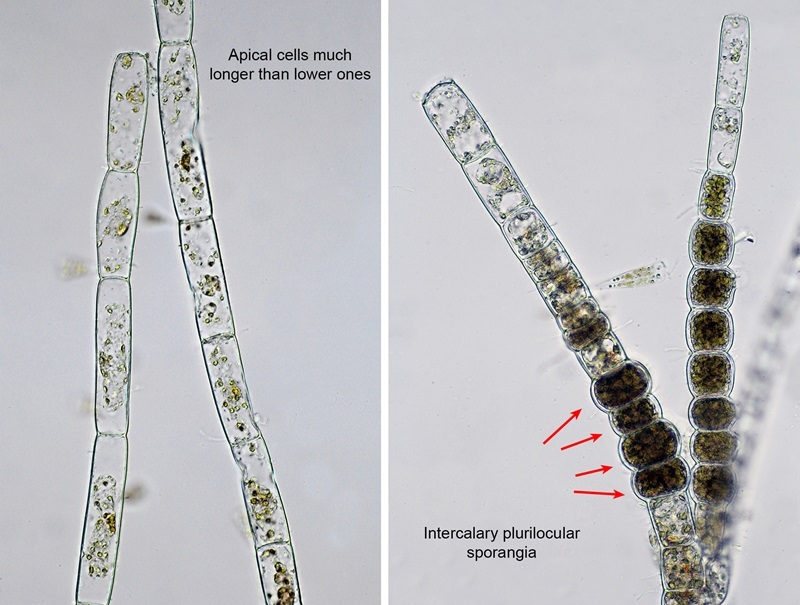 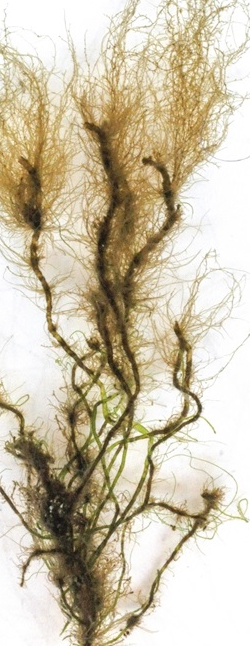 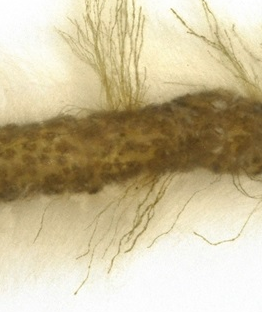 RØDALGERRekeklo Ceramium sp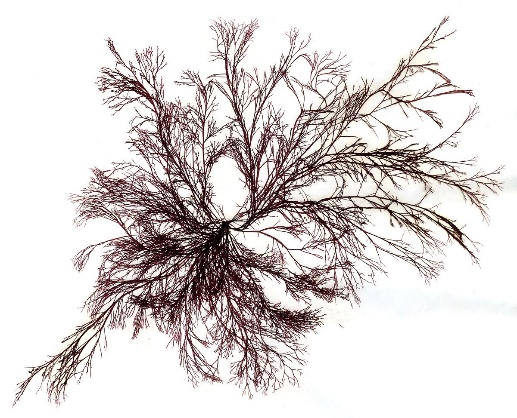 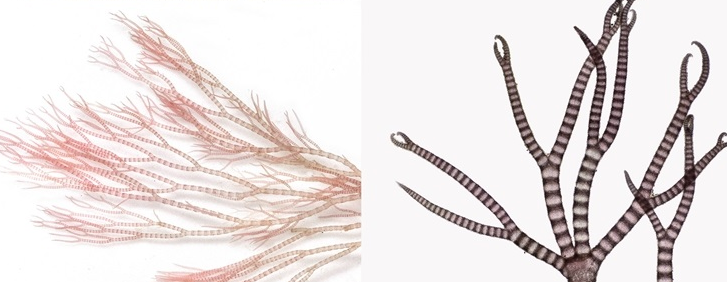 Krusflik Chondrus crispus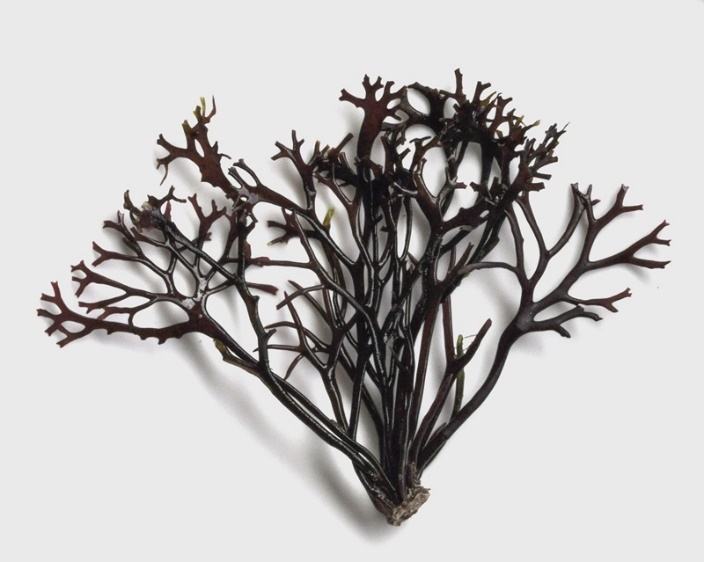 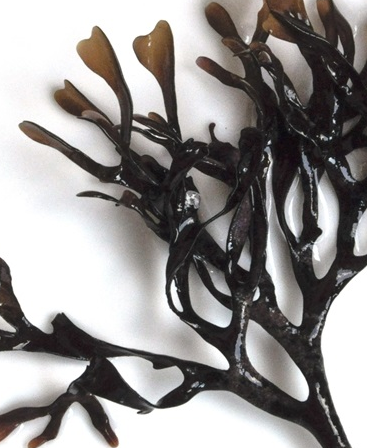 Fagerving Delesseria sanguinea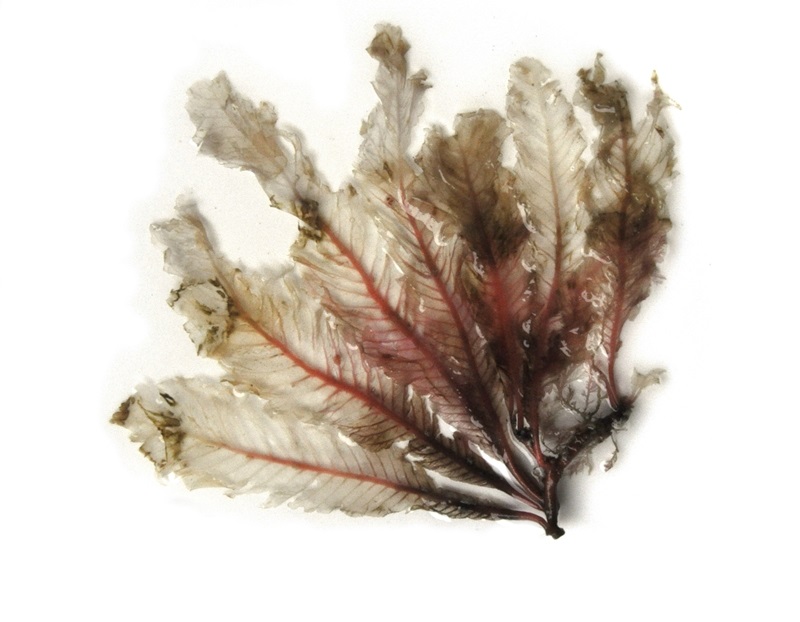 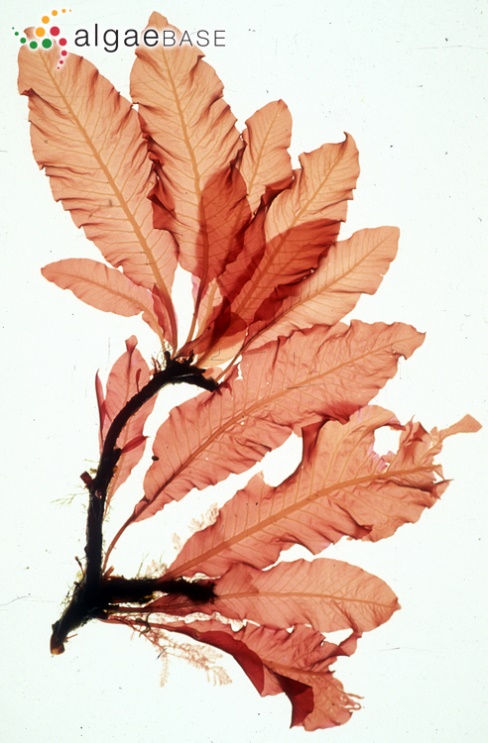 Bendelsleipe Dumontia contorta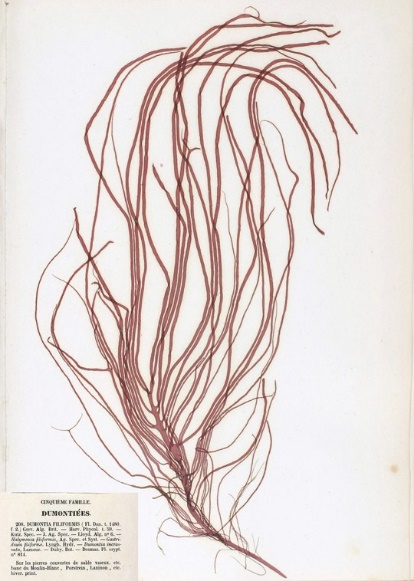 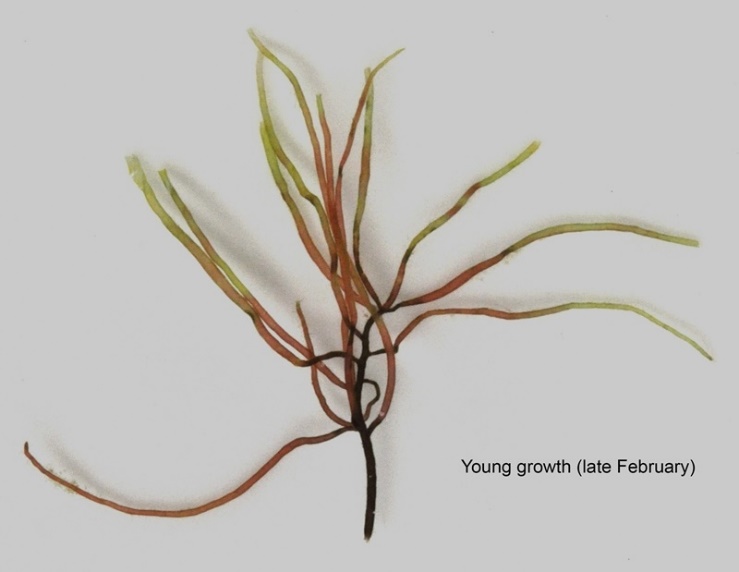 Svartkluft Furcellaria lumbricalis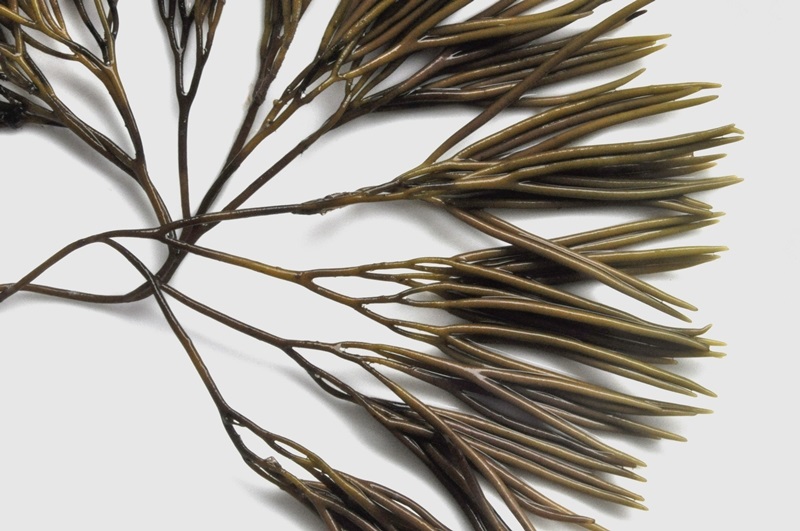 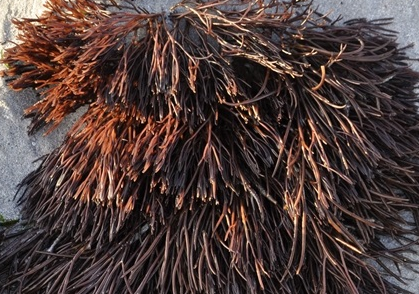 Fjæreblod Hildenbrandia rubra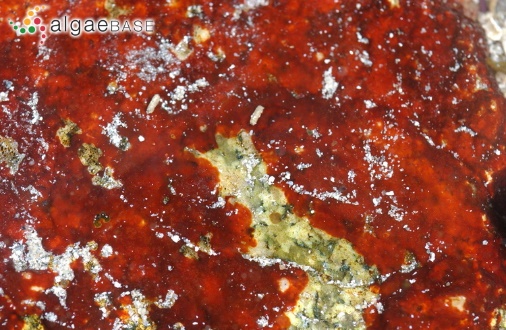 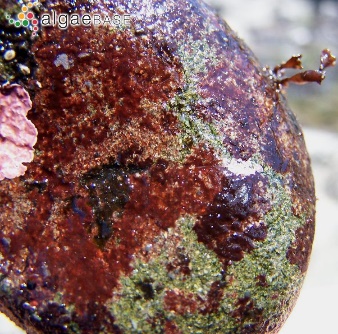 Vorterugl Lithothamnion glaciale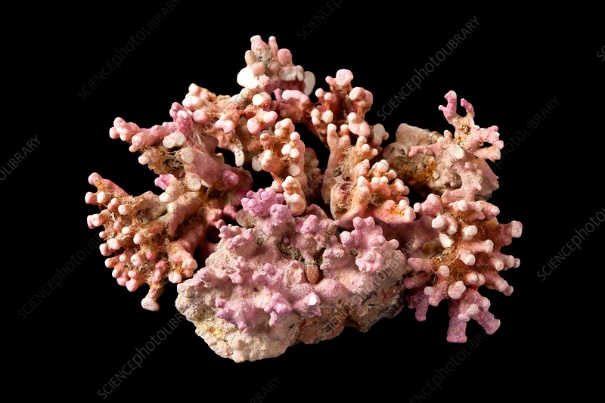 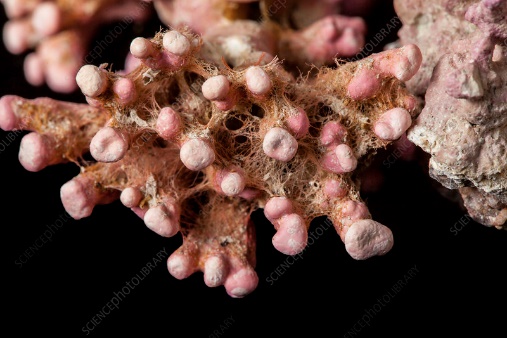 Vanlig rosenrør Lomentaria clavellosa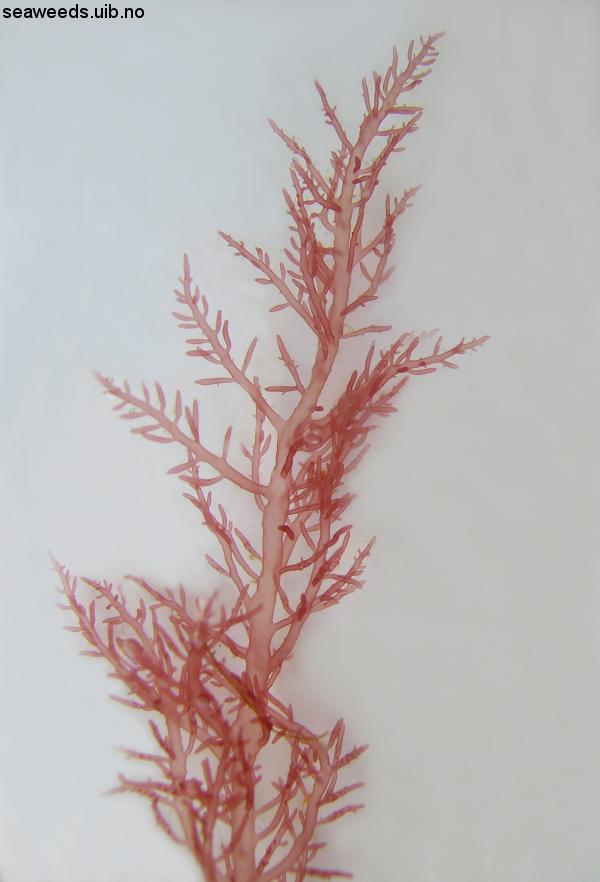 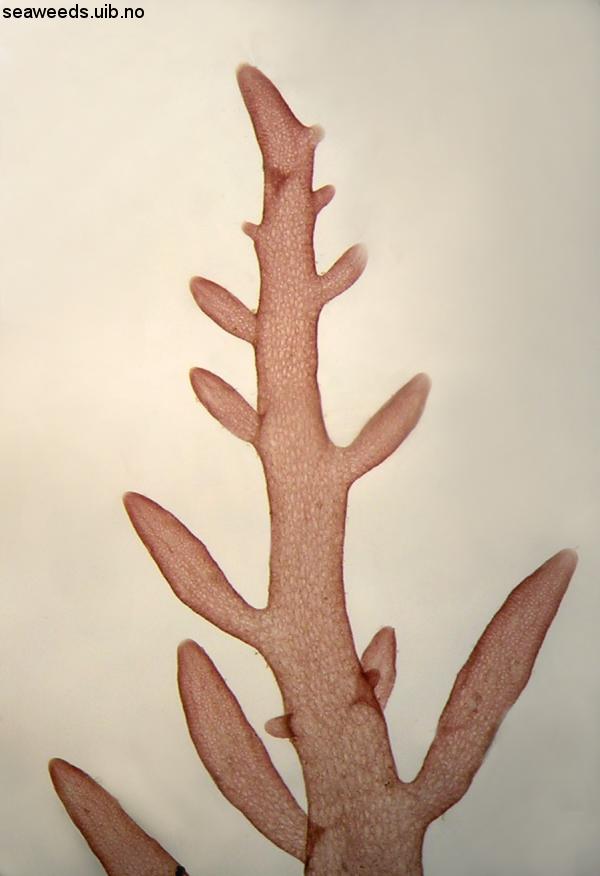 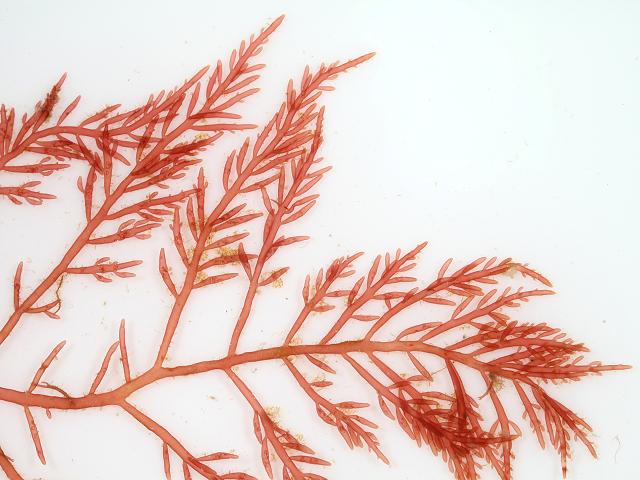 Vorteflik Mastocarpus stellatus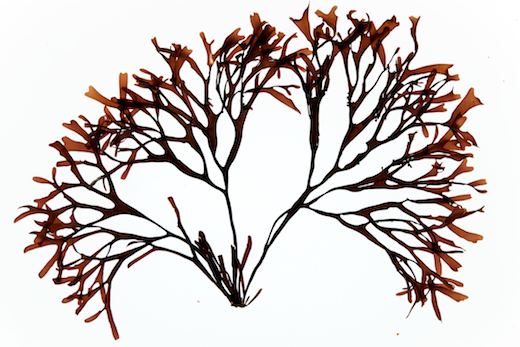 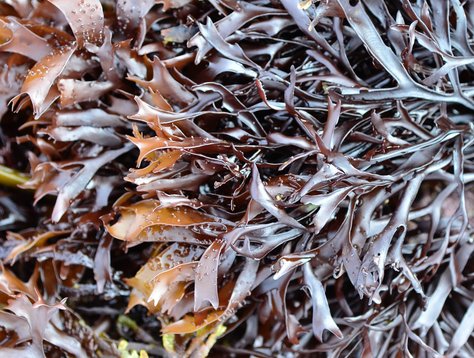 Smalving Membranoptera alata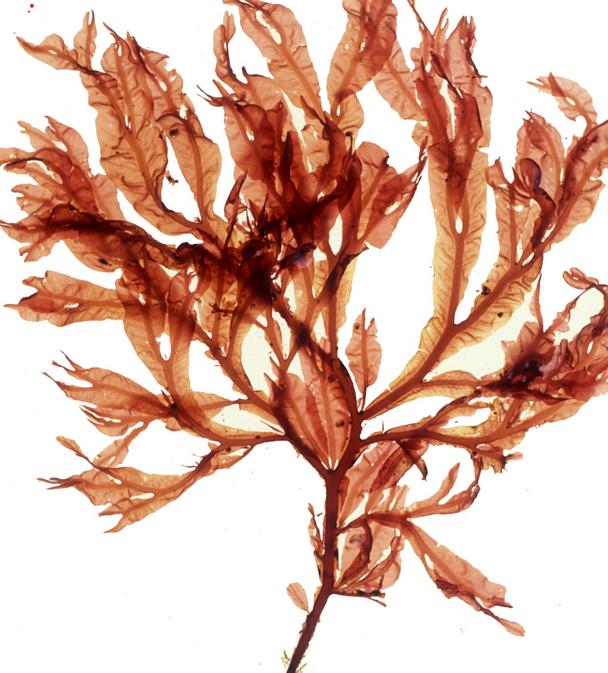 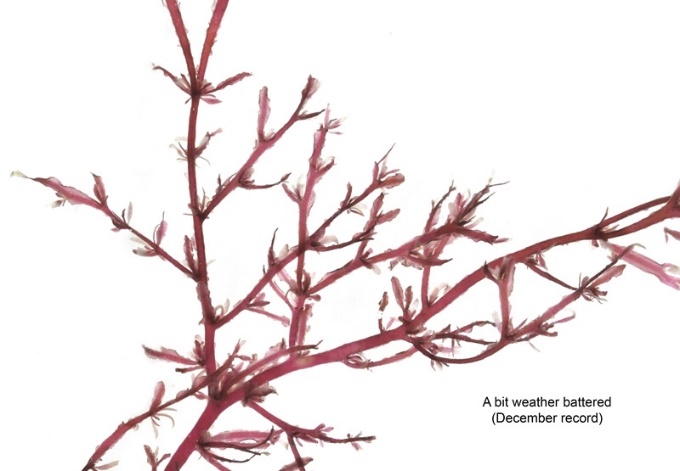 Rødsleipe Nemalion helminthoides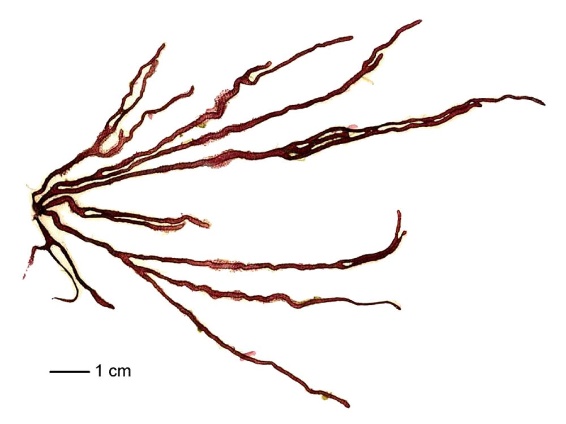 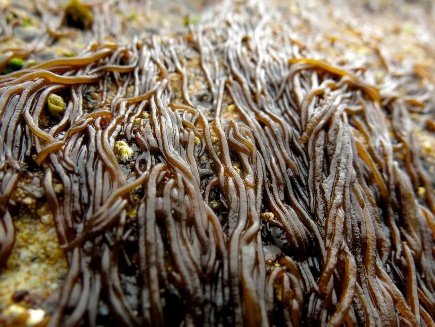 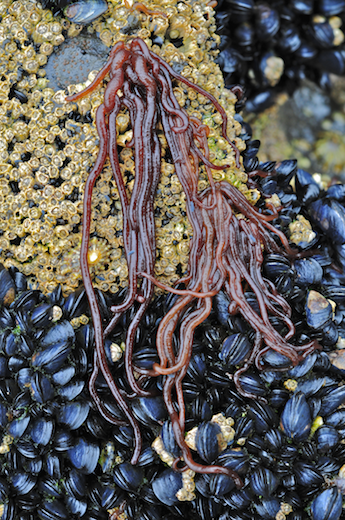 Tannskåring Odonthalia dentata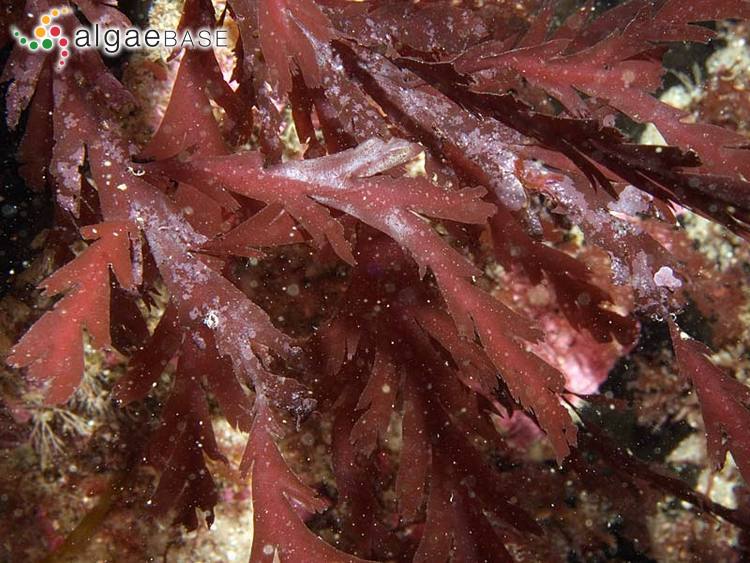 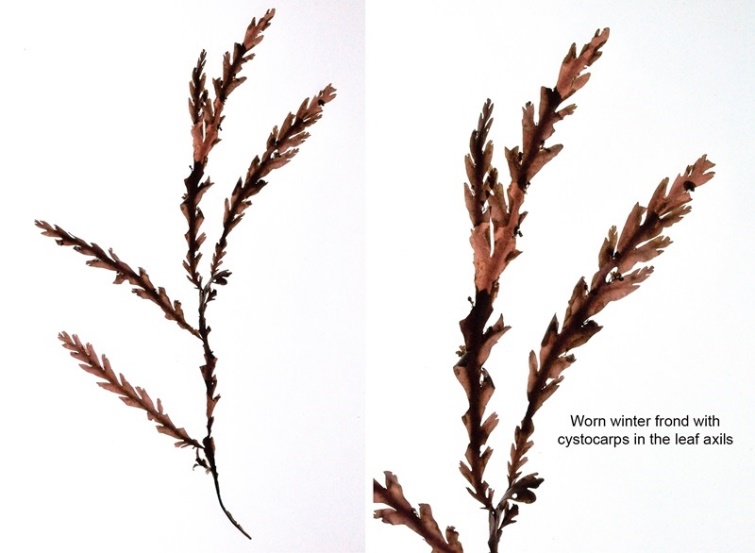 Søl Palmaria palmata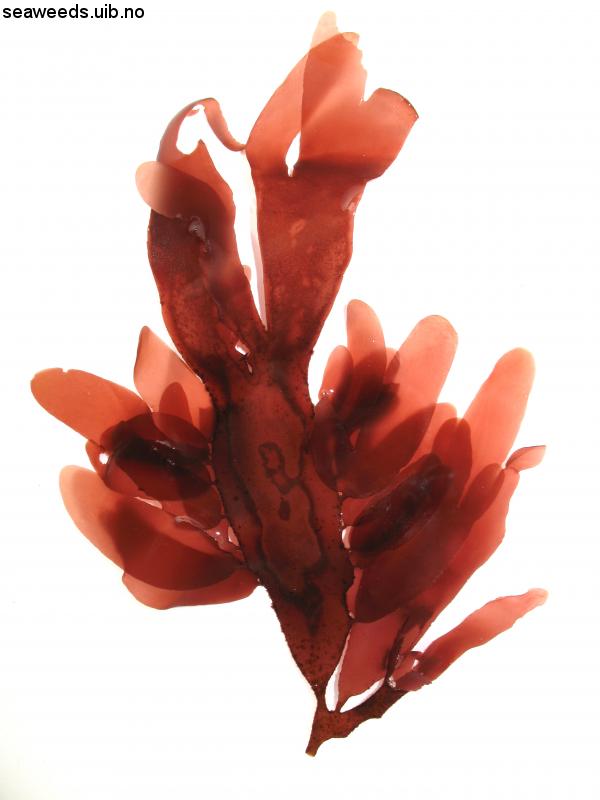 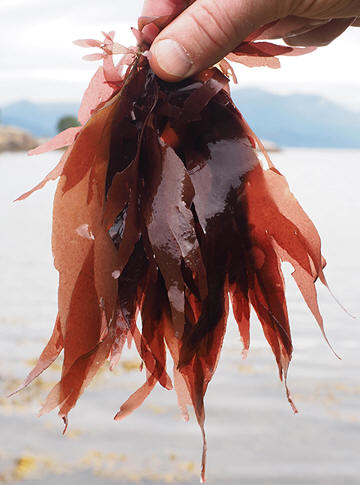 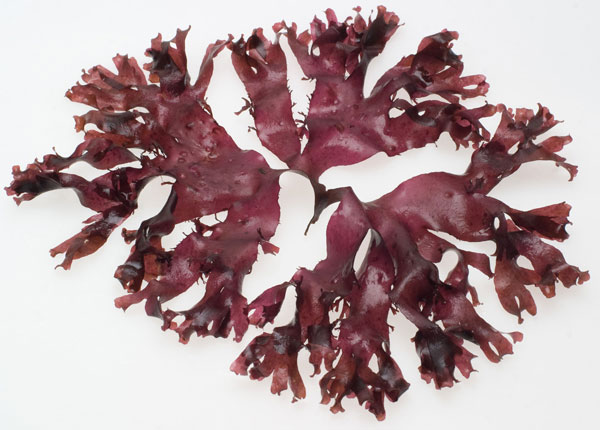 Eikeving Phycodrys rubens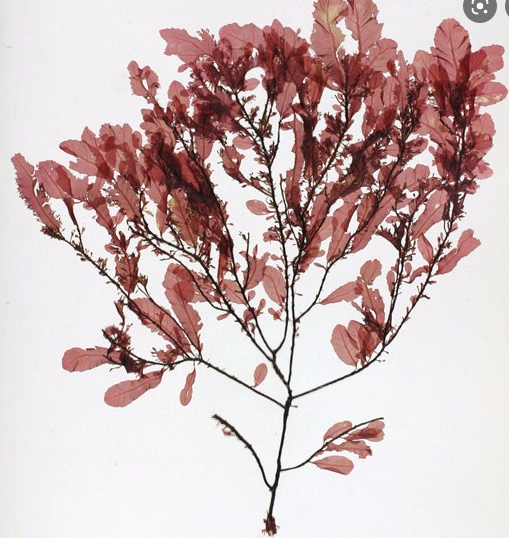 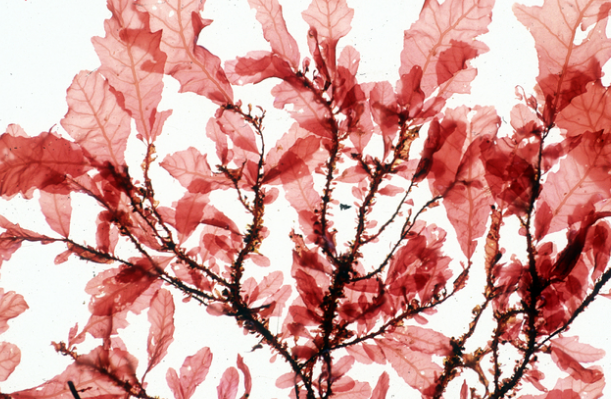 Slettrugl Phymatolithon lenormandii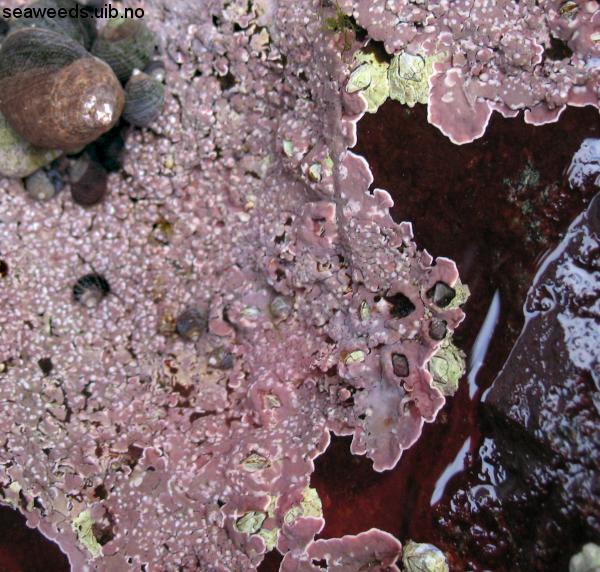 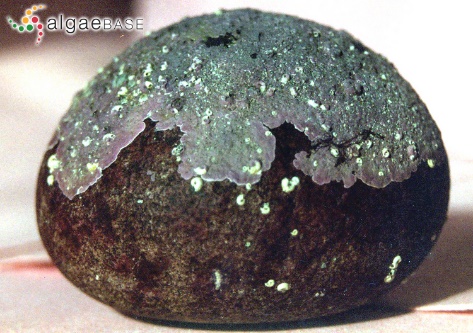 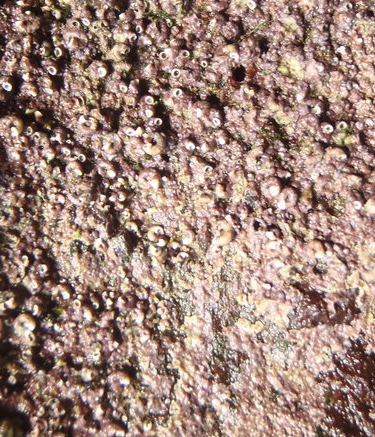 Grisetangdokke Polysiphonia lanosa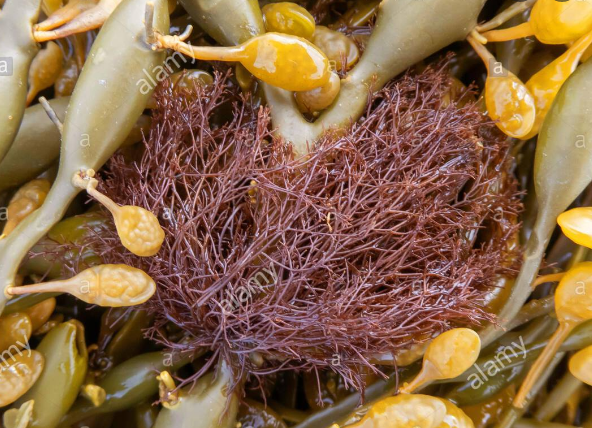 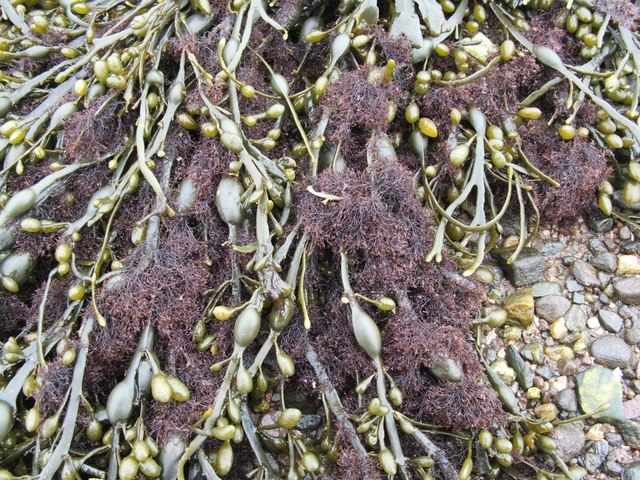 Draugfjær Ptilota gunneri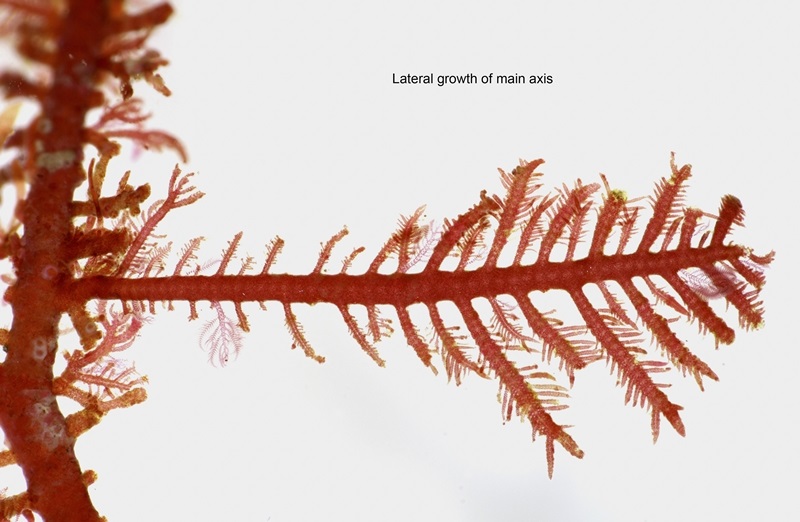 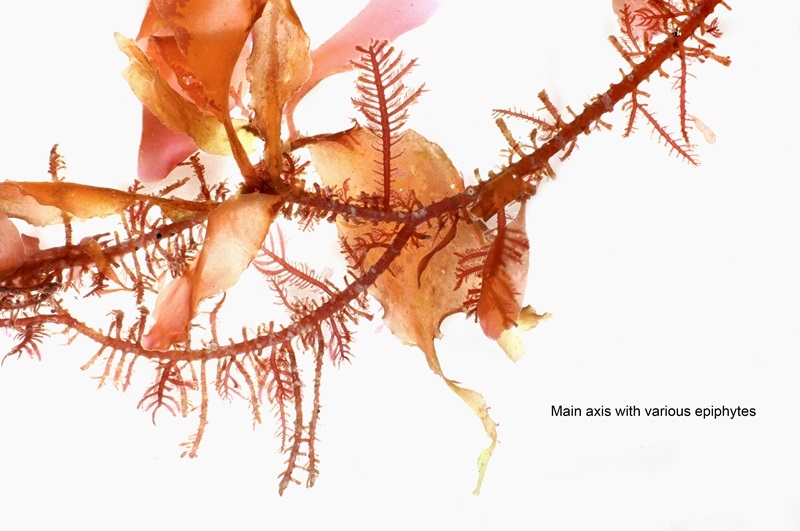 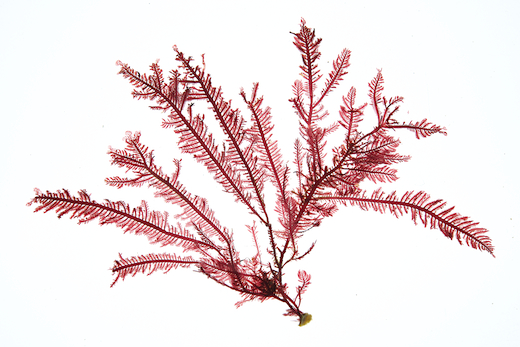 